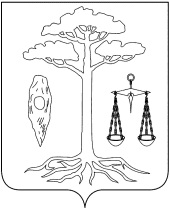 АДМИНИСТРАЦИЯТЕЙКОВСКОГО МУНИЦИПАЛЬНОГО РАЙОНА ИВАНОВСКОЙ ОБЛАСТИ_________________________________________________________П О С Т А Н О В Л Е Н И Еот   26.04.2016    № 69г. ТейковоОб утверждении перечня должностей муниципальной службы, при назначении на которые граждане и при замещении которых муниципальные служащие администрации Тейковского муниципального района обязаны представлять представителю нанимателя (работодателю) сведения о своих доходах, об имуществе и обязательствах имущественного характера, а также сведения о доходах, об имуществе и обязательствах имущественного характера своих супруги (супруга) и несовершеннолетних детейВ соответствии с Федеральным законом от 25.12.2008 №273-ФЗ "О противодействии коррупции" (в действующей редакции), Федеральным законом от 02.03.2007 №25-ФЗ "О муниципальной службе в Российской Федерации" (в действующей редакции), Федеральным законом от 03.12.2012 №230-ФЗ "О контроле за соответствием расходов лиц, замещающих государственные должности, и иных лиц их доходам" (в действующей редакции), Уставом Тейковского муниципального района, администрация Тейковского муниципального района                                                                     ПОСТАНОВЛЯЕТ:1. Утвердить перечень должностей муниципальной службы, при назначении на которые граждане и при замещении которых муниципальные служащие администрации Тейковского муниципального района обязаны представлять представителю нанимателя (работодателю) сведения о своих доходах, об имуществе и обязательствах имущественного характера, а также сведения о доходах, об имуществе и обязательствах имущественного характера своих супруги (супруга) и несовершеннолетних детей. (прилагается).2. Постановление главы администрации Тейковского муниципального района от 30.07.2009 №325 «Об утверждении перечня должностей муниципальной службы, при назначении на которые граждане и при замещении которых муниципальные служащие администрации Тейковского муниципального района обязаны представлять представителю нанимателя (работодателю) сведения о своих доходах, об имуществе и обязательствах имущественного характера, а также сведения о доходах, об имуществе и обязательствах имущественного характера своих супруги (супруга) и несовершеннолетних детей» отменить. Глава Тейковского   муниципального района                                                           С. А. СеменоваПриложениек постановлениюадминистрации Тейковскогомуниципального района                                                                                                   от   26.04.2016 № 69Перечень должностей муниципальной службы, при назначении на которые граждане и при замещении которых муниципальные служащие администрации Тейковского муниципального района обязаны представлять представителю нанимателя (работодателю) сведения о своих доходах, об имуществе и обязательствах имущественного характера, а также сведения о доходах, об имуществе и обязательствах имущественного характера своих супруги (супруга) и несовершеннолетних детей- Заместитель главы администрации по социальным вопросам,- Заместитель главы администрации, начальник финансового отдела,- Заместитель главы администрации, начальник управления координации жилищно-коммунального, дорожного хозяйства и градостроительства;- Заместитель главы администрации, начальник отдела правового обеспечения;- Заместитель главы администрации, начальник отдела сельского хозяйства; - Руководитель аппарата; - Начальник отдела образования;- Начальник отдела культуры, туризма, молодежной и социальной политики;- Начальник отдела экономического развития, торговли, имущественных отношений и муниципального заказа;- Начальник отдела градостроительства;- Заведующий архивным отделом;- Заведующий отделом учета и отчетности;- Заведующий отделом общественной и информационной политики;- Заместитель начальника финансового отдела;- Ведущий специалист отдела экономического развития, торговли, имущественных отношений и муниципального заказа (ревизор);- Ведущий специалист отдела экономического развития, торговли, имущественных отношений и муниципального заказа (по работе с имуществом);- Ведущий специалист отдела градостроительства;- Ведущий специалист отдела образования (по учебной работе);- Ведущий специалист отдела учета и отчетности.